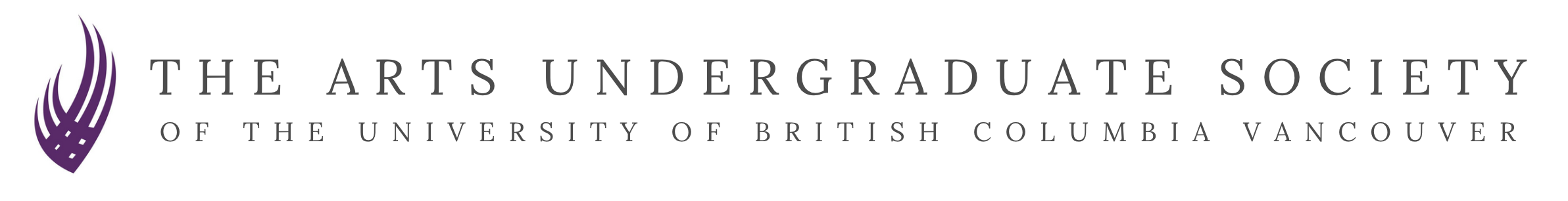 Arts Undergraduate Society Student Council AgendaDate and Time: February 4th, 2020, 6:44 PMLocation: Michael Kingsmill Forum – NestA)  Speaker’s Business & Land AcknowledgementB)  Call to order and adoption of the agenda:The meeting was called to order at: 6:49Amendment: Presentation - Arts undergrad fundMoved: Kat	Seconded: First year repAll motions pass“BE IT RESOLVED THAT the agenda be adopted as presented.”“Motion to accept the agenda as amended by this time”Moved: Second year rep	Seconded: First year repC)  Minutes of the Previous Meeting:“BE IT RESOLVED THAT the Minutes of the meeting held on February 4th be accepted.”MOVED:  AMS rep     	SECONDED: VP academicD) Membership: Introductions, New Members, Declaration of VacanciesKat - PresidentKana - VP academicSam - VP internalWill - VP engagementCasandra - VP student lifeNealie - VP externalAli - VP FinanceKevin - Chief AMS repAnnie - Speech and LinguisticsSarah - English SANikita - PsychologyMathew - Conference grants coordinatorBrianna - CNERSLuke - Political ScienceMartin - VASAEmmanuel - second year repShadi - AMS repNaomi - NSSAEleanor - VintageHannah - HistoryCharlotte - Arts student senatorRyan - COGsPunya - Third year repMelanie - AMS repLawrence - First year repCarter - First year repYasmine - Art historyNatasha - GeographySaina - GRSJTemidayo - IRSAPeter - VP adminE)  New Business (max. 10 minutes each)Film studies undergraduate systemsHavent shown up to meeting since Sept.In bad standingLoose privilages as member of AUSAppointment of new VP financeCandadates: Lawrence, Matthew, Emanuel, RyanMotion suspend meeting for 10 minutesMoved: Art history		Seconded: Cogs“BE IT RESOLVED THAT the Minutes of ASC presentation be suspended for 10 minutes”Motion to extend new business by 2 minutesMoved: Kevin		Seconded: Cogs“BE IT RESOLVED THAT the Minutes of ASC presentation be extended by 10 minutes”Emanuel: main priority is that finances are in order, open to funds for accessibility purposesLawrence: first action is reimbursement for arts weekMatthew: increase transparency, Ryan: focus on strategyResult: MatthewF)  Committee Reports (max. 5 minutes each)Executive PortfolioFacilitates talks about mental health (March 7th)Collaborate with SFUFacilitated talks about mental healthAcademic PortfolioMajors night (end of March)Ams tutoring for ECON and PSYC (end of March)Health and wellness weekBell/AUS Lets Talk last weekDoggy therapy (Feb. 12)Collaborative with MoveUBC for fitness workshopsMental health week, collaborating with Sauder to have panel discussion (Mar9-13)Humanities and social conference (March 28)Administrative PortfolioSustainability zero waste lunchVideography - international women’s day (gender inequality)Hire a student staff to clean MASSEngagement PortfolioBoothing event - arts student scholarshipMake promotional request more streamlineExternal PortfolioArts week: had 2 very successful eventsHired a new student to plan for eventsFinance PortfolioClub grantsBudget revisionsFunds relocation proposalMotion to extend reports by 7 minutesMoved: Art History		Seconded: First year rep.Internal PortfolioElections are pushed back. Nomination period is Feb. 10-28Workshop professional development for AUS membersPlanning for socialsStudent Life PortfolioLilac Gala raised about 27,000. E-sports collaboration“Every kind of love” event (Feb. 12)International film festival (Feb. 10)AMS Arts CaucusAwards fund surveyAms council meeting tomorrowSenate ReportGovernance Committee Standardization of departmental club electionsMotion for a 5 minutes Q&AMoved: Art History		Seconded: SociologyArts Student Senator Cut down budgetConnect to UBC district energy systemASC UpdatesG)  Presentations (max. 10 minutes each)Cole Evans: “The AMS: your student government”Motion to extend presentation by 7 minutesMoved: Second year rep.		Seconded: EnglishMotion to extend presentation by 6 minutesMoved: Art history		Seconded: Second year rep.Motion to extend presentation until finish asking 2 questionsMoved: Kevin		Seconded: First year rep.Motion to extend presentation until finish asking 1 questionMoved: Art history		Seconded: GeographyNeela: Connect find your fit (spring job fair)Kevin: Arts undergrad award fundMotion “BE IT RESOLVED THAT AUS approved endowment fund with pending external consultation”MOVED: Kevin 	SECONDED: Second year rep.H)  Departmental Club and Year Representative Reports (max. 2 mins)IRSASALSAVASAPsychologyCNERSSecond year repGraduation parchments updateVantageGame night tonightProf Talks - Feb. 11Media StudiesPanel event (end of Feb. or beginning of Mar.)HistoryCareers night on Feb. 5Free beer nightCogsTechnical career fairGearing Up for 402 on Feb. 6First year repsInter-faculty danceThird year repsArt historySalon SeriesInfo session in collaboration with VASSAWhistler art galleryGeographySustainable event last weekValentine’s Geogala (March 12)Political ScienceAlumni networking event on Feb. 27GRSJI) Old BusinessNo reportsJ) Supporting DocumentsEstablishing the Arts Undergraduate Awards FundK)  Next MeetingMarch 3rd, 2020L)  AdjournmentMOVED: Kat	SECONDED: RyanThat the meeting be adjourned at 9:45